Vous avez intégré un cabinet comptable.La tenue d’un dossier client RESTAURATEUR vous est confiée.Pour des questions de confidentialité, l’identité et l’adresse du restaurant sont masquées sur les documents commerciaux.Activité 1Vous disposez des extraits de la comptabilité :Le ticket de caisse récapitulatif des ventes du 08 et 9 décembre.La ligne TL-Crédit correspond à des encaissements par carte bancaire.Le schéma des écritures consécutives du ticket de caisse est le suivant :Tâches :Comptabiliser, au journal de ventes et de trésorerie, les opérations du 8 et 9 décembre.Libellé : Ventes du JJ/MM – Numéro de pièce VJJ/MMActivité 2Vous disposez du bas du tableau journalier de ventilation des ventes ainsi que du cumul annuel.Le restaurant est soumis au régime du réel normal et déclare à ce titre la TVA mensuellement.Tâches :Compléter l’entête de la déclaration de TVA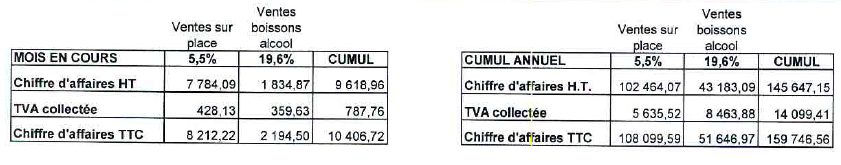 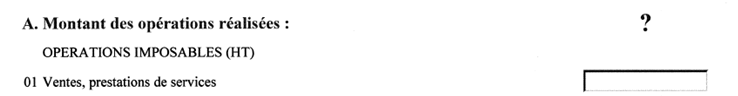 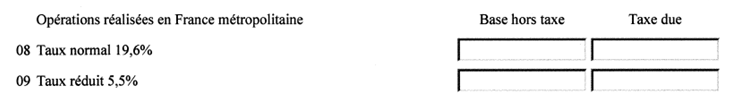 Activité 32 factures d’achat du restaurant vous sont remises.Le carburant concerne un véhicule de tourisme.Les échelles inox ne constituent pas un élément du coût d’acquisition des armoires froides. À ce titre, elles sont à comptabiliser en tant que fournitures d’entretien et de petits équipements. Les armoires sont comptabilisées dans le numéro de compte reporté dans le tampon apposé sur la facture. Elles sont amorties sur 5 ans. Le fournisseur s’engage à les reprendre à 17,50 % de leur coût d’achat. L’exercice comptable est clos le 31 décembre.Tâches :Comptabiliser, au journal des achats, les 2 factures.Présenter le plan d’amortissement  de l’armoire GR 2H à portes inox.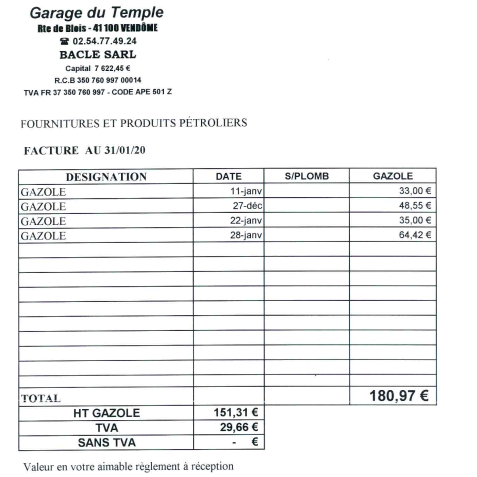 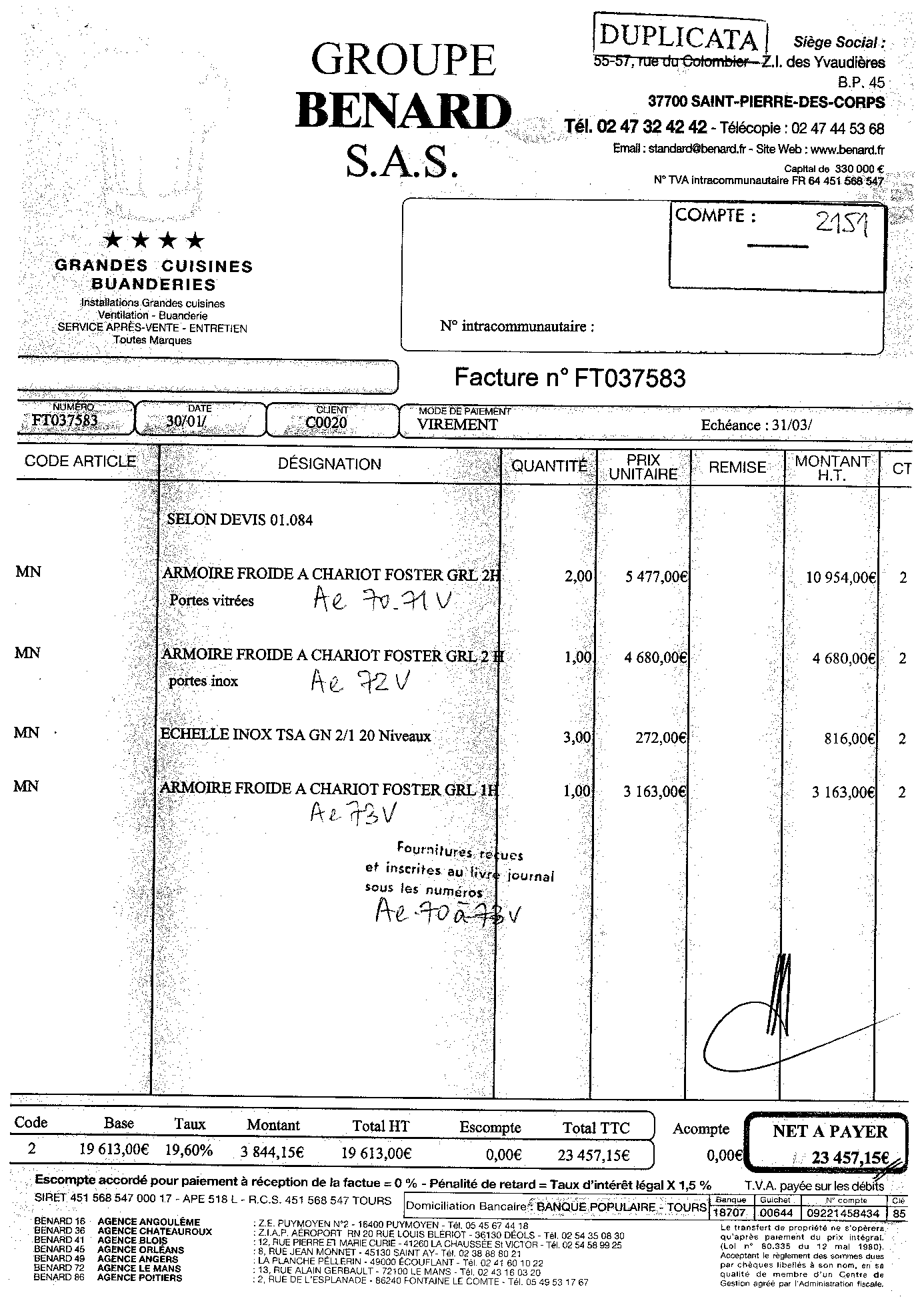 Activité 4Vous disposez des extraits de la comptabilité du restaurateur.Le compte 512000 BanqueLe relevé bancaire Banque PopulaireLes remises CB sont comptabilisées pour le montant brut dans le compte 512000. La banque prélève des commissions sur chaque remise.Tâches :Pointer le relevé avec le compte 512 Banque.Totaliser les sommes non pointées au bas de chaque colonne. Présenter l’état de rapprochement bancaire.Comptabiliser, au journal de trésorerie, les encaissements et les décaissements non pointés sur le relevé (1 écriture centralisée pour les encaissements, 1 écriture centralisée pour les décaissements).Libellé = Rapprochement selon relevé bancaire n° XX (numéro du relevé bancaire BPVF)Extrait du plan de comptes 401xxx xFournisseur (xxxx = 4premières lettres du nom)403JJMM Fournisseur, effet à payer (JJMM : jour et mois d’échéance)627000 Services bancaires	Débit	Crédit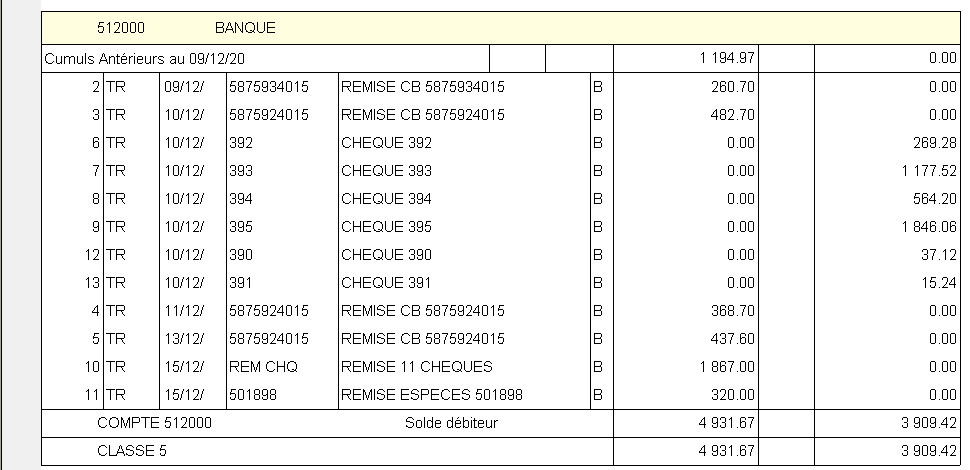 	Solde débiteur 15/12	1 022.25	Total non pointé627000 Services bancaires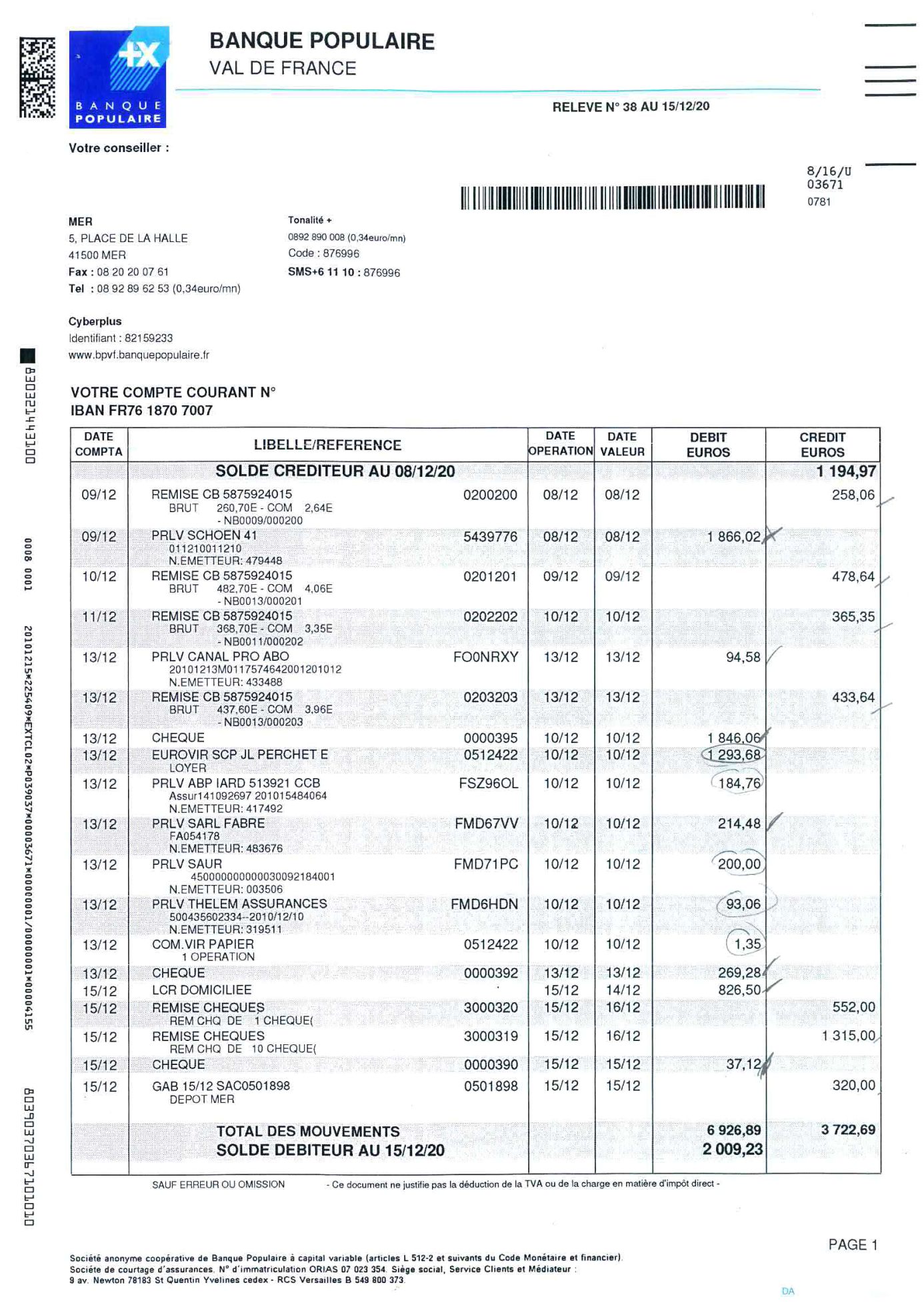 	Total non pointé	(y compris au débit, les commissions CB)Sauter une ligne entre chaque écriture – Ne pas couper une écriture sur 2 feuillesSauter une ligne entre chaque écriture – Ne pas couper une écriture sur 2 feuillesAnnexe F : PLAN D’AMORTISSEMENTContrôles de vraisemblance :Cumul des amortissements = Base de calcul					Oui  Non Valeur résiduelle = Zéro ou Valeur résiduelle définie au départ			Oui  Non Amortissement 1er exercice comptable + Amortissement dernier exercice comptable = Amortissement entier sur 365 jours						Oui  Non Réagir si les contrôles de vraisemblance ne donnent pas satisfactionJournalNum de compteIntitulé de compteDébitCréditVentes411999ClientsTTC ventes du jour707055Ventes à 5.50 %HT des ventes à 5.50 %707196Ventes à 19.60 %HT des ventes à 19.60 %445715TVA collectée au taux réduitTVA à 5.50%445719TVA collectée au taux normalTVA à 19.60 %Total pour contrôleTTCTTCTrésorerie512000BanqueTTC encaissé par chèque et CB531000CaisseTTC encaissé par espèces411999Client TTC pour soldeTotal pour contrôleTTCTTCDateJournalN° de compteLibellésDébitCréditDateJournalN° de compteLibellésDébitCréditÉTAT DE RAPPROCHEMENT BANCAIRE AUÉTAT DE RAPPROCHEMENT BANCAIRE AUÉTAT DE RAPPROCHEMENT BANCAIRE AUÉTAT DE RAPPROCHEMENT BANCAIRE AUOpérations Sommes Contrôle Sommes Contrôle Sommes Contrôle Solde du compte au grand-livre général arrêté au Solde du compte au grand-livre général arrêté au ou +ou +Sommes à comptabiliser au débit du compte 512Sommes à comptabiliser au débit du compte 512Sommes à comptabiliser au débit du compte 512Sommes à comptabiliser au débit du compte 512Total 1 +Sommes à comptabiliser au crédit du compte 512Sommes à comptabiliser au crédit du compte 512Sommes à comptabiliser au crédit du compte 512Sommes à comptabiliser au crédit du compte 512Total 2 -Opérations non débitées par la banque Opérations non débitées par la banque Opérations non débitées par la banque Opérations non débitées par la banque Total 2 +Opérations non créditées par la banque Opérations non créditées par la banque Opérations non créditées par la banque Opérations non créditées par la banque Total 4 -Solde du relevé bancaire arrêté au ou +ou +ou + CompteLibellé Coût d’achatValeur résiduelle Valeur à amortir   Durée Valeur à amortir   Date de mise en service  Date de mise en service  Valeur à amortir  Prorata temporis 1er exerc. compta.Prorata temporis 1er exerc. compta.ExerciceBase de calculAmortissementCumul des amortissementsValeur
résiduelle